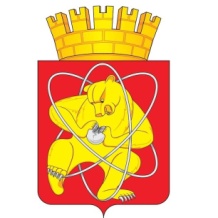 Городской округ «Закрытое административно – территориальное образование Железногорск Красноярского края»СОВЕТ ДЕПУТАТОВ  ЗАТО  г. ЖЕЛЕЗНОГОРСК РЕШЕНИЕ15 декабря 2022                                                                                                               23-286Рг. ЖелезногорскО назначении членов конкурсной комиссии по отбору кандидатур на должность Главы ЗАТО г. ЖелезногорскВ соответствии с частью 2.1 статьи 36 Федерального закона от 06.10.2003 № 131-ФЗ «Об общих принципах организации местного самоуправления в Российской Федерации», пунктом 3 статьи 4 Закона Российской Федерации от 14.07.1992 № 3297-1 «О закрытом административно-территориальном образовании», руководствуясь статьей 30 Устава ЗАТО Железногорск, решением Совета депутатов ЗАТО г. Железногорск от 26.12.2017 № 27-105Р «Об утверждении Положения о порядке проведения конкурса по отбору кандидатур на должность Главы ЗАТО г. Железногорск», Совет депутатовРЕШИЛ:1. Назначить членами конкурсной комиссии по отбору кандидатур на должность Главы ЗАТО г. Железногорск:- Беллера Романа Валерьевича – депутата Совета депутатов ЗАТО            г. Железногорск;- Ташева Семена Олеговича – депутата Совета депутатов ЗАТО                г. Железногорск;- Федотова Алексея Станиславовича – депутата Совета депутатов ЗАТО  г. Железногорск.2. Контроль над исполнением настоящего решения возложить на председателя комиссии по вопросам местного самоуправления и законности А.С. Федотова.3. Настоящее решение вступает в силу после его официального опубликования.Председатель Совета депутатовЗАТО г. Железногорск                                                                 С.Д. Проскурнин